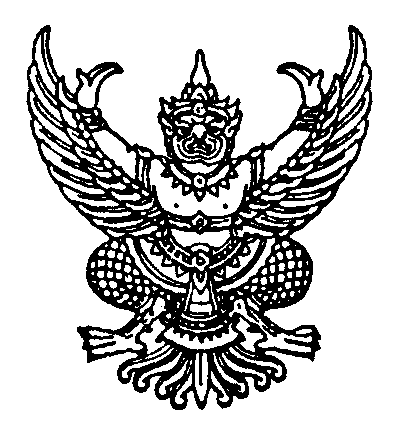 ข้อบังคับมหาวิทยาลัยธรรมศาสตร์ 
ว่าด้วยการศึกษาชั้นปริญญาตรีของคณะนิติศาสตร์ (ฉบับที่ ๕) พ.ศ. ๒๕๖๗.........................................................โดยที่เป็นการสมควรแก้ไขเพิ่มเติมข้อบังคับมหาวิทยาลัยธรรมศาสตร์ว่าด้วยการศึกษา
ชั้นปริญญาตรีของคณะนิติศาสตร์ อาศัยอำนาจตามความในมาตรา ๒๓ แห่งพระราชบัญญัติมหาวิทยาลัยธรรมศาสตร์ พ.ศ. ๒๕๕๘ สภามหาวิทยาลัยในการประชุมครั้งที่ ๔/๒๕๖๗ เมื่อวันที่ ๓๐ เมษายน พ.ศ. ๒๕๖๗ เห็นชอบให้ออก
ข้อบังคับไว้ดังนี้ข้อ ๑ ข้อบังคับนี้เรียกว่า “ข้อบังคับมหาวิทยาลัยธรรมศาสตร์ว่าด้วยการศึกษาชั้นปริญญาตรีของคณะนิติศาสตร์ (ฉบับที่ ๕) พ.ศ. ๒๕๖๗”ข้อ ๒ ข้อบังคับนี้ให้ใช้บังคับตั้งแต่วันถัดจากวันประกาศเป็นต้นไป	 ข้อ ๓ ให้ยกเลิกข้อความในข้อ ๑๘ ของข้อบังคับมหาวิทยาลัยธรรมศาสตร์ว่าด้วยการศึกษา
ชั้นปริญญาตรีของคณะนิติศาสตร์ พ.ศ. ๒๕๖๑ และให้ใช้ความต่อไปนี้แทน	“ข้อ ๑๘ เมื่อได้ขึ้นทะเบียนเป็นนักศึกษาในภาคปกติมาครบ ๘ ปีการศึกษา หรือในภาคบัณฑิต
มาครบ ๖ ปีการศึกษานับตั้งแต่วันขึ้นทะเบียนเป็นนักศึกษาของมหาวิทยาลัยแล้ว นักศึกษาผู้ใดยังสอบได้
ไม่ครบทุกลักษณะวิชาตามหลักสูตรชั้นปริญญาตรีของคณะนิติศาสตร์ นักศึกษาผู้นั้นจะถูกถอนชื่อออกจากทะเบียนนักศึกษา”	ข้อ ๔ ให้ยกเลิกความในข้อ (๓) ของข้อ ๒๒ วรรคหนึ่งและวรรคสองของข้อบังคับมหาวิทยาลัยธรรมศาสตร์ว่าด้วยการศึกษาชั้นปริญญาตรีของคณะนิติศาสตร์ พ.ศ. ๒๕๖๑ และให้ใช้
ความต่อไปนี้แทน และให้ใช้กับนักศึกษาที่ขึ้นทะเบียนเป็นนักศึกษาตั้งแต่ปีการศึกษา ๒๕๖๗ เป็นต้นไป“(๓) ไม่เคยสอบตกในลักษณะวิชาใดที่ลงทะเบียนและที่ได้รับอนุมัติให้โอนหรือเทียบโอนมา”ข้อ ๕ ให้ยกเลิกความในข้อ (๕) ของข้อ ๒๒ วรรคหนึ่งและวรรคสองของข้อบังคับมหาวิทยาลัยธรรมศาสตร์ว่าด้วยการศึกษาชั้นปริญญาตรีของคณะนิติศาสตร์ พ.ศ. ๒๕๖๑ ซึ่งแก้ไขเพิ่มเติมโดยข้อบังคับมหาวิทยาลัยธรรมศาสตร์ว่าด้วยการศึกษาชั้นปริญญาตรีของคณะนิติศาสตร์ (ฉบับที่ ๒) พ.ศ. ๒๕๖๑ และให้ใช้ความต่อไปนี้แทน และให้ใช้กับนักศึกษาที่ขึ้นทะเบียนเป็นนักศึกษาตั้งแต่ปีการศึกษา ๒๕๖๗ 
เป็นต้นไป“(๕) ไม่เคยถูกลงโทษทางวินัยนักศึกษาถึงขั้นทำทัณฑ์บนขึ้นไป”ประกาศ  ณ  วันที่  ๒๓ พฤษภาคม  พ.ศ. ๒๕๖๗          (ศาสตราจารย์สุรพล นิติไกรพจน์)         นายกสภามหาวิทยาลัย       